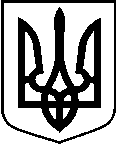 Сумська  обласна  державна  адміністраціяСумська обласна військова адміністраціяДЕПАРТАМЕНТ ОСВІТИ І НАУКИНАКАЗ________                                            м. Суми                                        №_____                                 На виконання розпорядження голови Сумської обласної державної адміністрації,   Сумської   обласної   військової   адміністрації   від   02.03.2023 № 79-ОД «Про Програму «Молода генерація Сумщини на 2023 – 2027 роки», з метою здійснення системної роботи щодо підтримки обдарованих дітей та учнівської молоді, створення умов для розвитку їх творчих, інтелектуальних здібностей, обдаровань, професійного самовизначення, формування активної громадянської позиції, лідерських якостейНАКАЗУЮ:1. Затвердити заходи з реалізації Програми «Молода генерація Сумщини на 2023 – 2027 роки» (додаток).2. Розробити керівникам органів управління освітою сільських, селищних, міських рад місцеві програми в контексті реалізації завдань і заходів Програми «Молода генерація Сумщини на 2023 – 2027 роки».3. Визначити заклади освіти, на базі яких створюються освітні центри для обдарованих здобувачів освіти:	- комунальний заклад Сумської обласної ради – обласний центр позашкільної освіти та роботи з талановитою молоддю;	- комунальний заклад Сумської обласної ради – обласна гімназія-інтернат для талановитих і творчо обдарованих дітей;	- комунальний заклад «Роменська мала академія наук учнівської молоді Роменської міської ради Сумської області»;	- комунальний заклад Сумської обласної ради «Лебединський педагогічний коледж імені А.С. Макаренка» (за згодою);	- комунальний заклад Сумської обласної ради Конотопська загальноосвітня санаторна школа-інтернат І-ІІ ступенів;		- Шосткинський інститут Сумського державного університету (за згодою).       4. Центру фінансово-економічного моніторингу, матеріально-технічного забезпечення та координації діяльності закладів освіти (Косяк В.П.) опрацювати питання щодо введення до штатного розпису комунального закладу Сумської обласної ради – обласного центру позашкільної освіти та роботи з талановитою молоддю 6 штатних одиниць методиста закладу позашкільної освіти та 24 штатних одиниць керівника гуртка для здійснення координації освітньої, організаційно-масової роботи в освітніх центрах для обдарованих дітей.5. Контроль за виконанням цього наказу покласти на начальника управління дошкільної, загальної середньої, інклюзивної, позашкільної освіти, виховної роботи, цифрової трансформації та впровадження інформаційних технологій Бирченко С.Л. .Директор								      Вікторія ГРОБОВАЗатвердженонаказ Департаменту освіти і науки від__________ №____Заходи з реалізації Програми «Молода генерація Сумщини на 2023 – 2027 роки»Начальник управління					       Світлана БИРЧЕНКОдошкільної, загальної середньої,інклюзивної, позашкільноїосвіти, виховної роботи,цифрової трансформації тавпровадження інформаційнихтехнологійПро заходи з реалізації Програми «Молода генерація Сумщини на 2023 – 2027 роки»Юрій Харламов–заступник директора Департаменту – начальник управління професійної, фахової передвищої, вищої освіти, наукової роботи та ресурсного забезпечення   Світлана БИРЧЕНКО–начальник управліннядошкільної, загальної середньої,інклюзивної, позашкільноїосвіти, виховної роботи,цифрової трансформації та впровадження інформаційнихтехнологійВіталій БІЛАШ–начальник відділу інклюзивної, позашкільної освіти та виховної роботи управління дошкільної, загальної середньої, інклюзивної, позашкільної освіти, виховної роботи, цифрової трансформації та впровадження інформаційних технологій      Лариса ТИХЕНКО–директор комунального закладу Сумської обласної ради  обласного центру позашкільної освіти та роботи з талановитою молоддюВікторія КОСЯК–директор Центру фінансово-економічного моніторингу та технічного забезпечення освітніх закладів Оксана ФЕДЧЕНКО–головний спеціаліст- юрисконсульт№ з/пНазва заходуТерміни виконанняВідповідальні за виконання1Розроблення типового положення про освітній центр для обдарованих здобувачів освіти.До 20 серпня 2023 рокуБирченко С.Л.Білаш В.М.Косяк В.П.Тихенко Л.В.Федченко О.О.2. Вивчення керівниками закладів освіти, на базі яких  створюються освітні центри для обдарованих здобувачів освіти, питання щодо визначення місць та умов  їх роботиДо    серпня 2023 рокуТихенко Л.В.Пєсоцька І.О.Аптерман О.Й.Андрущенко О.О.Кірдіщева Л.М.(за згодою)Тугай Н.О. (за згодою)3. Здійснення заходів щодо підбору педагогічних кадрів для роботи освітніх центрівДо 15 вересня 2023 року Тихенко Л.В.Пєсоцька І.О.керівники місцевих органів управління освітою Лебединської, Конотопської Шосткинської, Роменської міських рад, керівники закладів освіти, на базі яких створюються освітні центри4.Розроблення критеріїв відбору обдарованих здобувачів освіти для навчання в освітніх центрахДо 10 серпня 2023 рокуНікітін Ю.О.Марухіна І.В.5.Здійснення заходів з відбору дітей для навчання в освітніх центрах, на підставі чого сформувати Єдиний регіональний електронний реєстр обдарованих здобувачів освіти, визначити профілі діяльності освітніх центрів, спланувати освітній процес в нихДо 20 вересня 2023 рокуМарухіна І.В.керівники органів управління освітою сільських, селищних, міських рад, куратори освітніх центрів6.Розроблення методичних рекомендацій щодо діяльності освітніх центрів у 2023/2024 навчальному роціДо 20 серпня 2023 року               Нікітін Ю.О.Тихенко Л.В.Марухіна І.В.7.Розроблення курсу за вибором щодо роботи з обдарованими здобувачами освітиДо 20 серпня 2023 рокуНікітін Ю.О.8.Розроблення положення:про щорічні стипендії здобувачам освіти, вихованцям освітніх центрів;про грошові виплати та гранти за особливі досягнення в науково-дослідницькій роботі переможцям і призерам міжнародних і всеукраїнських конкурсних заходів, олімпіад ,турнірів з навчальних предметів;про встановлення муніципальної надбавки для педагогічних працівників До 01 жовтня 2023 рокуБирченко С.Л.Косяк В.П.Федченко О.9.Розроблення системи проведення освітніх фестивально-конкурсних заходів з метою презентації досягнень вихованців освітніх центрівДо 01 листопада 2023 рокуБирченко С.Л.Тихенко Л.В.куратори освітніх центрів10.Проведення нетворкінгу за участі педагогічних, науково-педагогічних працівників закладів загальної середньої, позашкільної, фахової передвищої, вищої освіти, керівників органів управління освітою з питань організації та функціонування освітніх центрів, представників бізнесових структурЛистопад 2023 рокуБирченко С.Л.Нікітін Ю.О.Тихенко Л.В.11.Упровадження технологій пересувного закладу позашкільної освіти в освітньому процесі освітніх центрівпостійноТихенко Л.В.куратори освітніх  центрів12.Пропагування діяльності освітніх центрів для обдарованих здобувачів освітипостійноКуратори освітніх центрів